Министерство образования и молодежной политики Свердловской областиГБУ СО «Центр психолого-педагогической, медицинской и социальной помощи «Ладо»ФГБОУ ВО «Уральский государственный педагогический университет»Региональное отделение Федерации психологов образования Свердловской областиПРОГРАММАВсероссийская научно – практическая конференция «СЕМЬЯ В СОВРЕМЕННОМ ОБЩЕСТВЕ: ТЕХНОЛОГИИ ПОМОЩИ И ПОДДЕРЖКИ»Дата и время проведения – 08 декабря 2020 годас 10.00 до 17.00.Категория участников: руководители и специалисты системы образования, педагоги-психологи, социальные педагоги, специалисты системы социальной защиты детей и другие специалисты, работающие с детьми в возрасте от 0 до 18 лет, родители (законные представители) детей, студенты средних и высших учебных заведений.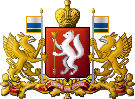 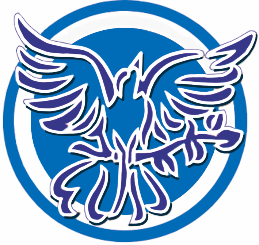 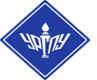 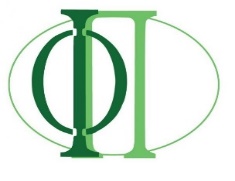 10.00 – 10.15Приветствие участников конференцииЖуравлева Нина Викторовна, Первый заместитель Министра образования и молодежной политики Свердловской области Шаповалов Евгений Дмитриевич, Первый заместитель Министра социальной политики Свердловской областиЛеонова Олеся Игоревна,  Исполнительный директор общероссийской общественной организации «Федерация психологов образования России», ведущий аналитик ФГБОУ ВО «Московский государственный психолого-педагогический университет», кандидат психологических наук.10.15. – 12.15.Пленарная часть«Реализация национального проекта «Образование» и федерального проекта «Поддержка семей, имеющих детей» на территории Свердловской области»Блаженкова Светлана Витальевна,  начальник отдела образования детей с особыми образовательными потребностями  Министерства образования и молодежной политики Свердловской области.«Государственная политика в сфере социальной поддержки семей, находящихся в трудной жизненной ситуации»Белова Наталия Борисовна, начальник отдела семейной политики и семейного обслуживания семьи и детей Министерства социальной политики Свердловской области.«Психологические проблемы современной семьи»Васягина Наталия Николаевна, главный внештатный психолог в системе образования Свердловской области, заведующая кафедрой психологии образования ФГБОУ ВО «Уральский государственный педагогический университет», доктор психологических наук, профессор.«Родительство как возрастно-психологический феномен»Захарова Елена Игоревна, доцент кафедры возрастной психологии факультета психологии Московского государственного университета, доктор психологических наук г. Москва«Образ ребенка и детско-родительские отношения»Ситников Валерий Леонидович, доктор психологических наук, профессор, почетный работник высшего профессионального образования, Федеральный эксперт высшего профессионального образования 
(г. Санкт-Петербург).«Жестокое обращение в семье как причина социальной дезадаптации детей и подростков»Афанасенкова Елена Леонидовна,  кандидат психологических наук,доцент кафедры психологии ФГБОУ ВО «Сахалинский государственный университет», докторант кафедры психологии образования ФГБОУ ВО «Уральский государственный педагогический университет».12.15 – 13.00Перерыв на обедСекция №1 Современный человек как субъект семейных отношенийМодератор – Ершова Екатерина Сергеевна, педагог-психолог отдела психолого-педагогического сопровождения семей, имеющих детей ГБУ СО «ЦППМСП «Ладо».Секция №1 Современный человек как субъект семейных отношенийМодератор – Ершова Екатерина Сергеевна, педагог-психолог отдела психолого-педагогического сопровождения семей, имеющих детей ГБУ СО «ЦППМСП «Ладо».13.00.-15.30«Негативные жизненные сценарии, их влияние на развитие и благополучие семьи»Докучаева Лариса Николаевна, эксперт по семейному праву Государственной Думы Российской Федерации, президент Академии родологии, президент Международной лиги родологов, автор 
и руководитель модальности «Родологический метод консультирования» профессиональной психотерапевтической лиги, кандидат философских наук.«Особенности семейного самосознания женщины»Адушкина Ксения Валериевна, кандидат психологических наук, доцент кафедры психологии образования ФГБОУ ВО «Уральский государственный педагогический университет»«Особенности семейного самосознания мужчины»Баринова Елена Сергеевна, кандидат психологических наук, старший преподаватель кафедры психологии образования ФГБОУ ВО «Уральский государственный педагогический университет»«Ребенок в треугольниках семейных взаимоотношений»Ершова Екатерина Сергеевна, педагог-психолог отдела психолого-педагогического сопровождения семей, имеющих детей ГБУ СО «ЦППМСП «Ладо».«Особенности психолого-педагогического сопровождения родителей в условиях инклюзивного образования»Казаева Евгения Анатольевна, профессор кафедры управления персоналом и психологии Уральского федерального университета имени первого Президента России Б.Н. Ельцина, доктор педагогических наук15.30 – 17.00«Техники формирования семейных ценностей у современной молодежи с привлечением образовательных ресурсов» (мастер-класс)Мурзина Юлия Сергеевна, доцент кафедры общей и социальной психологии Тюменского государственного университета, кандидат психологических наук. г. ТюменьСекция №2 Работа с семьей, находящейся в трудной жизненной ситуацииМодератор – Шемпелева Наталья Ивановна, заместитель директора ГБУ СО «Центр психолого-педагогической, медицинской и социальной помощи «Ладо».Секция №2 Работа с семьей, находящейся в трудной жизненной ситуацииМодератор – Шемпелева Наталья Ивановна, заместитель директора ГБУ СО «Центр психолого-педагогической, медицинской и социальной помощи «Ладо».13.00.-14.30«Причины возврата детей-сирот замещающими семьями, способы профилактики»Драганова Оксана Александровна, главный внештатный педагог-психолог в системе образования Липецкой области, директор ГБУ Липецкой области Центр развития семейных форм устройства, социализации детей оставшихся без попечения родителей, и профилактики социального сиротства  «СемьЯ»,  кандидат психологических наук. г. Липецк«Актуализация субъектности матери в период восстановления родительских прав»Мазурчук Екатерина Олеговна, доцент кафедры психологии образования ФГБОУ ВО «Уральский государственный педагогический университет», кандидат психологических наук.«Кризисы» благополучного материнства или «Я не люблю своего ребенка»Ярославцева Татьяна Геннадьевна, врач-психотерапевт, клинический психолог, руководитель «Центра кризисной беременности» МБУ Екатеринбургский перинатальный Центр.«Психолого-педагогическое сопровождение семей с детьми, подвергшимися насилию, в том числе сексуальному»Шемпелева Наталья Ивановна, заместитель директора ГБУ СО «Центр психолого-педагогической, медицинской и социальной помощи «Ладо». аспирант кафедры психологии образования ФГБОУ ВО «Уральский государственный педагогический университет».14.30 – 15.45 «Технологии выявления и профилактики семейного насилия» (мастер-класс)                                                                                               Селькова Ольга Николаевна, директор АНО «Центр поддержки инициатив в области семьи, материнства, отцовства и детства «Урал», 
заместитель директора СРОО «Кризисный центра «Екатерина, педагог-психолог отдела развития психологической службы в образовании и службы медиации» ГБУ СО «ЦППМСП «Ладо».15.45.-17.00«Профилактика вторичных отказов через организацию психолого-педагогического сопровождения замещающих семей» (мастер-класс)Хакимова Наталья Дмитриевна, педагог-психолог МОО «Аистёнок», Ярославцева Татьяна Геннадиевна, врач-психотерапевт, клинический психолог, руководитель «Центра кризисной беременности» МБУ Екатеринбургский перинатальный Центр.Секция №3 Технологии работы с семьями, воспитывающими детей разного возрастаМодератор - Новосад Наталья Викторовна, старший методист отдела психолого-педагогического сопровождения семей, имеющих детей ГБУ СО «Центр психолого-педагогической, медицинской и социальной помощи «Ладо».Секция №3 Технологии работы с семьями, воспитывающими детей разного возрастаМодератор - Новосад Наталья Викторовна, старший методист отдела психолого-педагогического сопровождения семей, имеющих детей ГБУ СО «Центр психолого-педагогической, медицинской и социальной помощи «Ладо».13.00 – 14.00«Становление психологической готовности к отцовству»Борисенко Юлия Вячеславовна, доктор психологических наук доцент кафедры акмеологии и психологии развития, Институт образования, Кемеровский государственный университет (ФГБОУ ВО КемГУ) г. Кемерово«Эффективные психологические техники и инструменты в работе с родителями» Новосад Наталья Викторовна, старший методист отдела психолого-педагогического сопровождения семей, имеющих детей ГБУ СО «ЦППМСП «Ладо».«Семья и интернет: что делать, если ребенок все время играет на компьютере?»Муслумов Рустам Рафикович, кандидат психологических наук, доцент кафедры педагогики и психологии образования Уральского федерального университета имени первого Президента России Б.Н. Ельцина;директор Центра переподготовки, повышения квалификации и дополнительного образования.14.00 – 14.30«Оптимизация родительского отношения как условие психологического благополучия дошкольника» (мастер-класс)Григорян Елена Николаевна, кандидат психологических наук, доцент кафедры психологии образования ФГБОУ ВО «Уральский государственный педагогический университет»; эксперт  Министерства образования и молодежной политики Свердловской области по вопросам организации психологической службы в системе дошкольного образования14.30 – 15.45«Оптимизация отношений родителей с подростками» (мастер-класс)Миронова Марина Олегердовна, педагог-психолог высшей категории, член ФПО России, педагог-психолог Муниципального автономного учреждения дополнительного образования оздоровительно-образовательного центра "Психолого-педагогической помощи «Семья и школа».15.45.-17.00«Актуальные вопросы полового воспитания или «Как говорить с ребенком про «это», чтобы уберечь его от ненужной информации» (мастер-класс)Богомолова Ольга Александровна, семейный психолог, эксперт в вопросах полового воспитания и сексуальной безопасности детей. г.Ярославль.Секция №4 Работа с семьями, воспитывающими детей с особыми образовательными потребностямиМодератор – Передельская Ирина Георгиевна, заведующий отделом психолого-педагогического сопровождения семей, имеющих детей ГБУ СО «Центр психолого-педагогической, медицинской и социальной помощи «Ладо».Секция №4 Работа с семьями, воспитывающими детей с особыми образовательными потребностямиМодератор – Передельская Ирина Георгиевна, заведующий отделом психолого-педагогического сопровождения семей, имеющих детей ГБУ СО «Центр психолого-педагогической, медицинской и социальной помощи «Ладо».13.00.-15.30«Организация деятельности Службы ранней помощи для семей, с целью своевременной профилактики нарушений развития детей» Пестова Ирина Васильевна, директор ГБУ СО «Центр психолого-педагогической, медицинской и социальной помощи «Ладо».«Поведенческий подход в работе с детьми с расстройствами аутистического спектра и их родителями» Трубицына Анна Николаевна, научный сотрудник Междисциплинарного центра прикладного анализа поведения Новосибирского государственного университета, биолог, поведенческий аналитик. г. Новосибирск.«Обучение детей-инвалидов с использованием дистанционных образовательных технологий»Воробьева Наталья Александровна,  заместитель директора ГБУ СО «ЦППМСП „Ресурс“«Специфика психологического консультирования семей, воспитывающих детей с особыми образовательными потребностями»Самбикина Оксана Семеновна, заведующая кафедрой теоретической и прикладной психологии Пермского государственного гуманитарно-педагогического университета , кандидат психологических наук, доцент. г. Пермь«Психолого-педагогическое сопровождение семей, воспитывающих детей с девиантными формами поведения»Герасименко Юлия Алексеевна, доцент кафедры психологии образования ФГБОУ ВО «Уральский государственный педагогический университет», кандидат педагогических наук, доцент.15.30 – 17.00«Дети – Ваш перспективный план» (мастер-класс)Цинявская Татьяна Валерьевна, детский и семейный психолог клиники «УГМК-Здоровье», кандидат психологических наук.Секция № 5 «Семья как субъект образования: актуальные проблемы, пути разрешения»(Круглый стол)Модератор: Трифонова Наталья Ивановна, заведующий отделом профилактики рискованного поведения несовершеннолетних и организации  СПТ ГБУ СО «Центр психолого-педагогической, медицинской и социальной помощи «Ладо».Ведущий: Ибатуллина Анастасия Владимировна, заведующий отделом развития психологической службы в образовании и службы медиации. ГБУ СО «Центр психолого-педагогической, медицинской и социальной помощи «Ладо».Секция № 5 «Семья как субъект образования: актуальные проблемы, пути разрешения»(Круглый стол)Модератор: Трифонова Наталья Ивановна, заведующий отделом профилактики рискованного поведения несовершеннолетних и организации  СПТ ГБУ СО «Центр психолого-педагогической, медицинской и социальной помощи «Ладо».Ведущий: Ибатуллина Анастасия Владимировна, заведующий отделом развития психологической службы в образовании и службы медиации. ГБУ СО «Центр психолого-педагогической, медицинской и социальной помощи «Ладо».13.00 – 15.00.Вопросы для обсуждения:- взаимодействие семьи и школы в вопросах развития, воспитания и образования детей;- дистанционное образование: актуальное состояние и дальнейшие перспективы;-  влияние семьи на успешность обучения детей в школе.Спикеры:Золотницкая Людмила Викторовна, руководитель Свердловского регионального отделения Национальной родительской ассоциации, председатель Свердловского областного родительского комитета.«Роль родителей в образовании детей»Братчикова Юлия Владимировна, доцент кафедры психологии образования ФГБОУ ВО «Уральский государственный педагогический университет», кандидат педагогических наук, доцент«Актуальные проблемы родителей по сопровождению обучения детей в дистанционной форме» Белоусова Наталья Сагидулловна, доцент кафедры психологии образования ФГБОУ ВО «Уральский государственный педагогический университет», кандидат психологических наук, доцент.«Границы ответственности семьи и школы в вопросах воспитания и развития детей»Верещака Анна Владимировна начальник отдела МБУ Екатеринбургский центр психолого-педагогической поддержки несовершеннолетних «Диалог», социальный педагог высшей квалификационной категории«Разрешение конфликтных ситуаций семьи и школы»Ивакина Марина Витальевна, педагог психолог МАОУ СОШ № 87, призер федерального этапа Всероссийского конкурса профессионального мастерства «Педагог-психолог России – 2020»:«Педагог-психолог как связующие звено между школой и семьей»15.00.-16.00.Форсайт-сессия «Эффективные практики взаимодействия педагога и родителя»Мазурчук Екатерина Олеговна, доцент кафедры психологии образования ФГБОУ ВО «Уральский государственный педагогический университет», кандидат психологических наук.16.00.-17.00«Способы развития когнитивных возможностей детей в возрасте от 6 до 10 лет, в условиях семьи» (мастер-класс)Сопочкина Наталья Сергеевна, социальный педагог  реабилитационного отдела ГБУ СО «Центр психолого-педагогической, медицинской и социальной помощи «Ладо», социальный педагог высшей квалификационной категории. 